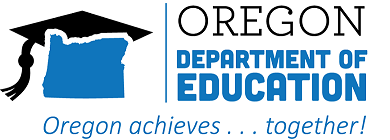 Oregon Class Size Reporting2023-24 Policy and Technical ManualIt is the policy of the State Board of Education and a priority of the Oregon Department of Education that there will be no discrimination or harassment on the grounds of race, color, religion, sex, sexual orientation, national origin, marital status, age or disability in any educational programs, activities, or employment. Persons having questions about equal opportunity and nondiscrimination should contact the Deputy Superintendent of Public Instruction at the Oregon Department of Education.The officially codified and compiled Administrative rules are published by the Secretary of State and portions of that published compilation have copyright status. The Oregon Administrative Rules presented on these pages are not the official version of the rules published by the Secretary of State.This document was produced by Oregon Department of Education, Public Service Building, 255 Capitol Street NE, Salem, Oregon 97310-0203Please share this document with your colleagues! All or any part of it may be photocopied for educational purposes without permission from the Oregon Department of Education.IntroductionHistorically, Class Size has been reported in a number of different places. From 1997 to 2006, it was part of the Database Initiative (DBI) reports (now archived). From 2002-03 to 2011-12, Elementary Class Size was reported on School and District Report Cards. In 2012, the statute governing school and district report cards was amended, and Class Size was removed as a required element of school and district report cards. Also in 2012-13, the Class Size collection, an aggregate collection containing, by classroom and class period, the total enrolled male and female students within elementary self-contained classes on a single day, was retired.In 2010-11, the Class Roster collection was created as part of Oregon’s obligations under federal law (American Recovery and Reinvestment Act’s State Fiscal Stabilization Fund). The collection includes individual student and teacher level data for an entire school year. Initially, this collection included only reading and mathematics courses in grades 3-8 and 11, but in 2013-14, it was expanded to include all instructional courses. Also in 2013, HB 2644 established class size reporting requirements for the Oregon Department of Education. In 2014-15, the Class Roster collection was expanded with new data elements to facilitate this reporting, and the OAR governing Class Size reporting (OAR 581-002-0200) was adopted by the State Board of Education.Beginning in 2014-15, the Oregon Department of Education produced and reported class size data for all subjects. A summary of these data appears on school and district report cards, and a more detailed report will be available on the Class Size Report website at http://www.oregon.gov/ode/reports-and-data/Pages/Class-Size-Report.aspx.There were no changes between the 2018-19 and 2019-20 school years. The 2019-20 school year was abbreviated due to the coronavirus pandemic in Oregon. The Class Size validation did not take place. The validation resumed for the 2020-21 school year.If you have questions, please contact:Robin Stalcup, Robin.Stalcup@ode.oregon.gov. You may also call at 971-208-0241.Data SourceThe primary data source for the Class Size Report is the Class Roster collection. A single class roster record links together a student, teacher, and course section, including the dates of enrollment/assignment for the student and teacher, the course subject, the classroom, and class period in which the instruction occurred.While Class Roster includes Instructional Unit ID numbers, classes are not determined in relation to IUID numbers or school section numbers. A class is specifically identified as a unique combination of classroom ID, class period ID, and school ID. More than one course can be occurring at the same time within the same classroom, which means multiple course identifiers can be associated with a single class. Course subjects are identified using NCES Course Codes. This year we began posting course code files on the Class Size web page for user convenience and for researcher and data requester access. The current course codes can also be downloaded as an Excel file from the IUID page on the district website. For convenience, the NCES course codes adopted for 2023-24 are shown in Appendices A and B, beginning on page 10.All records indicating enrollment on the first weekday in May are included in the class size calculation. The first weekday in May this school year falls on May 1, 2024.Validation of these data occurs through the Achievement Data Insight application. See the 2024 ADI Training (YouTube) on the Achievement Data Insight page for information on how to use this application.Calculation ProcessDetailSelect all records for instruction occurring on the first school day in May, excluding non-instructional courses. Non-Instructional courses are non-core subject courses that do not have curricula. Historically this exclusion has been limited to instructional aides. However, instructional aide courses were discontinued in 1718, so there are currently no specific non-instructional courses that are excluded.Determine the course subject area. For classes with one course code, use the subject area associated with that code. For classes with more than one course code:If the course codes are all in the same subject area, the subject area is that subject area.If the course codes are all self-contained classes of different grade levels, the subject area is “Blended Classroom.”If the course codes are of different subject areas, and at least one course is not self-contained, the subject area is “Multiple Subjects.”Determine whether the class should be included in reporting for this school. Some courses may be displayed at the class detail level but not included in the summary (aggregate) level or in public reporting (see Appendix B, page 21).Courses are included in reporting if:They are in a core subject area (English Language Arts, Mathematics, Science, Social Studies, World Language and Literature, Fine and Performing Arts), or they are a self-contained course and eitherAll of the Alternative Education flags (in IUID) associated with the course are ‘N’ or the course is offered by an alternative school.See Appendix A (page 10) for a list of included courses.Count the total number of teachers and students associated with the class on the first weekday in May.Subject Area: The general subject or grade level being taught within the class.  This field is used for aggregation, although not all subject areas will be aggregated.Inclusion Flag: Indicates whether this course is part of the aggregations.SummaryCore Subject Area: The general subject area is reported on this row. The following Core Subject Areas will be reported for all institutions, although institutions may see blank rows for subjects that they do not offer:All Subjects/Grades: These rows include all reportable classes at the institution.Total Self-Contained: These rows include all self-contained or blended classes at the institution.Kindergarten, Grade 1, Grade 2…Grade 8: These rows include classes reported with a single, self-contained grade-level course code.  See page 10 for a list of codes in these subjects.Blended Classroom: These rows include classes reported with multiple grade-level course codes, all of which were self-contained.Total Departmentalized: These rows include all instructional classes at the institution that were reported with at least one course code that was not self-contained. See page 10 for a list of codes included in these subjects.English Language Arts, Math, Science, Social Studies, World Language and Literature, Fine and Performing Arts: These rows include all instructional classes at the institution that were reported with course codes in these subject areas. See page 10 for a list of codes in these subjects.Multiple Subjects: These rows include all instructional classes that were reported with more than one subject area where at least one course within the class was not self-contained.Grade Level: The grade span of the institution where the course is offered.  This column is only populated for district-total rows. It is used to identify class size data by subject area for school and district At-A-Glance Profiles.E: Courses offered at an Elementary SchoolM: Courses offered at a Middle SchoolH: Courses offered at a High SchoolC: Courses offered at a Combined School (a school offering high school grades, as well as grade 7 or lower)Classes of 1 to 15: The total number of classes that meet the inclusion criteria and have 15 or fewer students enrolled on the first weekday of May.Classes of 16 to 25: The total number of classes that meet the inclusion criteria and have 16 to 25 students enrolled on the first weekday of May.Classes of 26 to 35: The total number of classes that meet the inclusion criteria and have 26 to 35 students enrolled on the first weekday of May.Classes of 36 to 45: The total number of classes that meet the inclusion criteria and have 36 to 45 students enrolled on the first weekday of May.Classes of 46 to 55: The total number of classes that meet the inclusion criteria and have 46 to 55 students enrolled on the first weekday of May.Classes of 56 or more: The total number of classes that meet the inclusion criteria and have at least 56 students enrolled on the first weekday of May.Average Class Size: The average size of the classes meeting the inclusion criteria on the first weekday of May, is calculated by summing the sizes of all the classes and dividing by the total number of classes.Median Class Size: The median size of the classes meeting the inclusion criteria on the first weekday of May. The median is the middle number in an ordered list. If there is an even number of classes in a particular grouping, the median is the average of the two middle values.Total Students: The total number of students enrolled in courses on the first weekday of May. Students are counted only once even if they are enrolled in more than one of the listed type of course.Total Teachers: The total number of teachers assigned to courses on the first weekday of May. Teachers are counted only once even if they are teaching more than one of the listed type of course.Unreported Students: The total number of students who are in the spring membership extract as attending the listed school or district, but were not reported as enrolled in any instructional classes on the first weekday of May in Class Roster. These values are only included on total rows (All Grades and Subjects) for quality checking purposes.ExampleThis school offers a blended kindergarten and first grade classroom, plus one classroom for 2nd grade and one for 3rd grade. They also have a math teacher, Mr. Coulson, who teaches Algebra 1 to three classes per day, and Ms. Danvers, who teaches Orchestra and Band. Fifteen students are enrolled in both Orchestra and Band, and ten of those students are also enrolled in Algebra 1 (note that class roster example records are provided for only the first two classes).Key to Example Note that this class has two IUIDs associated with it, but they are linked together with a shared classroom and class period ID.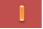  Although this school enrolls both kindergarten and first grade students, these rows are blank because the school does not offer classes for kindergarten alone or for first grade alone. Kindergarten and first grade blended classes are listed under “Blended classroom.”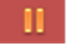  There are three self-contained classrooms.  One has three students, one has four, and one has eight.  The count of four students is the middle number of the list, so it is the median. There are eight classes in total for all subjects and grades. In ascending order, their sizes are 3, 4, 8, 13, 15, 29, 43, and 64. Because there are an even number of classes, 13 and 15 are both in the middle. The median is 14, which is halfway between 13 and 15.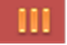  The average class size is computed by summing the sizes of all the classes and dividing by the number of classes.  In this case: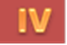   = 22.4 Even though the math and fine arts teachers each teach multiple classes, and the fine arts teacher teaches multiple subjects, they are counted only once.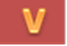  There are 43 students in orchestra and 64 students in band, but 10 students are enrolled in both, so the total number of unique students enrolled in fine art classes is only 97.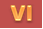 Appendix A: Included Courses by Subject AreaPlease note: Course identifiers have been condensed and abbreviated. For the complete list and full course names, see the IUID pageSelf-Contained23003	Kindergarten23004	Grade 123005	Grade 223006	Grade 323007	Grade 423008	Grade 523009	Grade 623010	Grade 723011	Grade 823012	Blended Grade23041	IB Primary Years ProgramDepartmentalizedEnglish Language Arts1001-1004	English/Language Arts I-IV (9th-12th grade)1005	AP English Language and Composition1006	AP English Literature and Composition1007	IB Language A (English)1008	English as a Second Language1009	Language Arts Laboratory1010	IB Language A (English), Middle Years1011	IB Language A: Language and Literature (English)1012	IB Literature and Performance1013	AP Seminar1034-1036	Language Arts (6-8 grade)1037	Language Arts—General1046-1048	Reading (6-8 grade)1049	Reading—General1051	English/Literature (9/10 grade)1052	English/Literature (11/12 grade)1053	Literature1054	American Literature1055	American Literature/History1056	British Literature1057	British Literature/History1058	World Literature1059	Biblical Literature1060	Literature of an Author1061	Literature of a Genre1062	Literature of a Period1063	Literature of a Place1064	Literature of a People1065	Literature of a Theme1066	Strategic Reading1067	Assisted Reading1068	Corrective Reading1069	Mythology1099	Literature—Other1101	English/Composition (9/10grade)1102	English/Composition (11/12 grade)1103	Composition1104	Creative Writing1105	Research/Technical Writing1136-1138	Writing (grade 6-8)1139	Writing—General1149	Composition—Other1151	Public Speaking1152	Forensic Speech—Inclusive1153	Forensic Speech—Debate1154	Forensic Speech—Individual Event1155	Communications1156	Applied English and Communications1199	Speech—Other1201	English Morphology and Grammar1202	History of the English Language1203	English—Test Preparation1204	English Grammar1992	English Proficiency Development1996	English Language & Literature—Supplemental1999	English Language & Literature—Other22109	IB Extended Essay22112	AP ResearchMathematics2001	Informal Mathematics2002	General Mathematics2003	Particular Topics in Foundation Mathematics2036-2038	Mathematics (6-8 grade)2039	Mathematics—General2049	Foundation Math—Other2051	Pre-Algebra2052	Algebra I2053-2054	Algebra I, part 1 and 22055	Transition Algebra2056	Algebra II2057	Algebra III2058	Particular Topics in Algebra2062-2065 Integrated Mathematics I-IV2069	Algebra—Other2071	Informal Geometry2072	Geometry2073	Analytic Geometry2074	Principles of Algebra and Geometry2075	Particular Topics in Geometry2079	Geometry—Other2101	Number Theory2102	Discrete Mathematics2103	Trigonometry2104	Mathematic Analysis2105	Trigonometry/Math Analysis2106	Trigonometry/Algebra2107	Trigonometry/Analytic Geometry2108	Mathematic Analysis /Analytic Geometry2109	Elementary Functions2110	Pre-Calculus2111	Linear Algebra2112	Linear Programming2113	Abstract Algebra2114	AP Precalculus2121	Calculus2122	Multivariate Calculus2123	Differential Calculus2124-2125	AP Calculus AB-BC2126	Particular Topics in Calculus2135	IB Mathematics, Middle Years2136	Finite Mathematics2137	Mathematical Modeling2138	College Mathematics Preparation2139	IB Mathematics: Applications and Interpretation2140	IB Mathematics: Analysis and Approaches2141	Particular Topics in Analytic Mathematics2149	Analytic Mathematics—Other2151	General Applied Math2152	Occupationally Applied Math2153	Technical Math2154	Business Math2155	Business Math with Algebra2156	Computer Math with Algebra2157	Consumer Math2158	Quantitative Reasoning2201	Probability and Statistics2202	Inferential Probability and Statistics2203	AP Statistics2204	Particular Topics in Probability and Statistics2205	Statistics2209	Probability and Statistics—Other2991	History of Mathematics2993	Mathematics—Test Preparation2994	Mathematics Proficiency Development2996	Mathematics—Supplemental2999	Mathematics—OtherScience3001	Earth Science3002	Geology3003	Environmental Science3004	Astronomy3005	Marine Science3006	Meteorology3007	Physical Geography3008	Earth and Space Science3009	Particular Topics in Earth Science3010	Earth/Space Science (prior to secondary)3011	Physical Science (prior to secondary)3012	Energy and Environment3049	Earth Science—Other3051	Biology3052	Biology—Advanced Studies3053	Anatomy and Physiology3054	Anatomy3055	Physiology3056	AP Biology3057	IB Biology3058	Botany3059	Genetics3060	Microbiology3061	Zoology3062	Conceptual Biology3063	Particular Topics in Biology3064	Regional Biology3065	IB Sports, Exercise, & Health Science3066	PLTW Principles of Biomedical Science3067	PLTW Human Body Systems3068	PLTW Medical Interventions3069	Nutrition Science3070	PLTW Biomedical Innovation3099	Biology—Other3101	Chemistry3102	Chemistry—Advanced Studies3103	Organic Chemistry3104	Physical Chemistry3105	Conceptual Chemistry3106	AP Chemistry3107	IB Chemistry3108	Particular Topics in Chemistry3149	Chemistry—Other3151	Physics3152	Physics—Advanced Studies3153	Principles of Technology3156	AP Physics C3157	IB Physics3158	Life Science3159	Physical Science3161	Conceptual Physics3162	Particular Topics in Physics3163	AP Physics C: Electricity and Magnetism3164	AP Physics C: Mechanics3165	AP Physics 13166	AP Physics 23199	Physics—Other3201	Integrated Science3202	Unified Science3203	Applied Biology/Chemistry3204	Technological Inquiry3205	Origins of Science3206	IB Design Technology3207	AP Environmental Science3208	IB Environmental Systems and Societies3209	Aerospace3210	Science, Technology and Society3211	Technical Science3212	Scientific Research and Design3213	IB Sciences, Middle Years3214	Forensic Laboratory Science3236-3238	Science (6-8 grade)3239	Science—General3994	Life and Physical Sciences—Proficiency Development3996	Life and Physical Sciences—Supplemental3999	Life and Physical Sciences—OtherSocial Studies4001	World Geography4002	Particular Topics in Geography4003	IB Geography4004	AP Human Geography4005	U.S. Geography4049	Geography—Other4051	World History—Overview4052	World History and Geography4053	Modern World History4054	IB History4055	Modern European History4056	AP European History4058	Ancient Civilizations4059	Medieval European History4060	Ancient and Medieval History4061	World Area Studies4062	World People Studies4063	Western Civilization4064	Contemporary World Issues4065	Particular Topics in World History4067	AP World History: Modern4099	World History—Other4101	U.S. History—Comprehensive4102	Early U.S. History4103	Modern U.S. History4104	AP U.S. History4105	State-Specific Studies4106	Contemporary U.S. Issues4107	U.S. Ethnic Studies4108	U.S. Gender Studies4109	Particular Topics in U.S. History4110	U.S. Wars and Military Conflicts4149	U.S. History—Other4151	U. S. Government-Comprehensive4152	Particular Topics in U.S. Government4153	Political Science4154	Comparative Government4155	International Relations4156	United States and World Affairs4157	AP U. S. Government and Politics4158	AP Comparative Government and Politics4159	AP Government4160	U.S. Government, Civics, and Economics4161	Civics4162	Law Studies4163	Consumer Law4164	Business Law4165	Legal System4166	Particular Topics in Law4167	Simulated Political Process4169	IB Global Politics4171	IB Individuals and Societies, Middle Years4199	Government, Politics and Law—Other4201	Economics4202	Comparative Economics4203	AP Microeconomics4204	AP Macroeconomics4205	AP Economics4206	IB Economics4207	Particular Topics in Economics4208	Microeconomics4209	Macroeconomics4249	Economics—Other4251	Anthropology4252	Particular Topics in Anthropology4253	IB Social and Cultural Anthropology4254	Psychology4255	Particular Topics in Psychology4256	AP Psychology4257	IB Psychology4258	Sociology4259	Particular Topics in Sociology4260	Social Science4261	Social Science Research4299	Social Sciences—Other4301	Humanities Survey4302	Humanities4303	Issues of Western Humanities4304	IB Theory of Knowledge4305	Social Studies4306	Philosophy4307	Particular Topics in Philosophy4308	Modern Intellectual History4309	IB Philosophy4310	Particular Topics in Humanities4349	Humanities—Other4436-4438	Social Studies (6-8 grade)4439	Social Studies—General4994	Social Sciences and History—Proficiency Development4996	Social Sciences and History—Supplemental4999	Social Sciences and History—OtherWorld Languages24039	World Language—General24040	Exploration of Multiple World Languages24041	Braille24042	IB Language B-English24043	IB Language Ab Initio-English24050	Spanish for Young Learners (prior to secondary)24052-24056	Spanish I-V24057	Spanish for Native Speakers24058	Spanish Field Experience24059	Spanish Conversation & Culture24060	Spanish Literature24061	Particular Topics in Spanish24062	IB Language A: Literature—Spanish24063	IB Language B—Spanish24064	AP Spanish Language and Culture24065	AP Spanish Literature and Culture24066	IB Language B (Spanish), Middle Years24067	IB Language A: Language and Literature—Spanish24068	IB Language Ab Initio—Spanish24099	Spanish—Other24100	French for Young Learners (prior to secondary)24102-24106	French I-V24107	French for Native Speakers24108	French Field Experience24109	French Conversation & Culture24110	French Literature24111	Particular Topics in French24112	IB Language A: Literature—French24113	IB Language B—French24114	AP French Language and Culture24116	IB Language B (French), Middle Years24117	IB Language A: Language and Literature—French24118	IB Language Ab Initio—French24149	French—Other24150	Italian for Young Learners (prior to secondary)24152-24156	Italian I-V24157	Italian for Native Speakers24158	Italian Field Experience24159	Italian Conversation & Culture24160	Italian Literature24161	Particular Topics in Italian24162	IB Language A: Literature—Italian24163	IB Language B—Italian24164	AP Italian and Culture24166	IB Language B (Italian), Middle Years24167	IB Language A: Language and Literature—Italian24168	IB Language Ab Initio—Italian24199	Italian—Other24200	Portuguese for Young Learners (prior to secondary)24202-24206	Portuguese I-V24207	Portuguese for Native Speakers24208	Portuguese Field Experience24209	Portuguese Conversation & Culture24210	Portuguese Literature24211	Particular Topics in Portuguese24212	IB Language A: Literature—Portuguese24213	IB Language B—Portuguese24216	IB Language B (Portuguese), Middle Years24217	IB Language A: Language and Literature—Portuguese24249	Portuguese—Other24250	German for Young Learners (prior to secondary)24252-24256	German I-V24257	German for Native Speakers24258	German Field Experience24259	German Conversation & Culture24260	German Literature24261	Particular Topics in German24262	IB Language A: Literature—German24263	IB Language B—German24264	AP German Language and Culture24266	IB Language B (German), Middle Years24267	IB Language A: Language and Literature—German24268	IB Language Ab Initio—German24269	IB Language A:   Literature—Danish24270	IB Language A: Literature—Dutch24271	IB Language A: Literature—Swedish24272	IB Language B—Danish24273	IB Language B—Dutch24274	IB Language B—Swedish24275	IB Language A: Language and Literature—Dutch24276	IB Language A: Language and Literature—Swedish24277	IB Language Ab Initio—Danish24278	IB Language Ab Initio—Dutch24279	IB Language Ab Initio—Swedish24299	German—Other24300	Greek for Young Learners (prior to secondary)24302-306	Greek I-V24307	Greek for Native Speakers24308	Greek Field Experience24309	Greek Conversation & Culture24310	Greek Literature24311	Particular Topics in Greek24312	IB Language A: Literature—Greek24316	IB Language B (Greek), Middle Years24317	IB Language A: Language and Literature—Greek24339	Greek—Other24340	Latin for Young Learners (prior to secondary)24342-24346	Latin I-V24351	Particular Topics in Latin24352	IB Classical Languages—Latin24355	AP Latin (Virgil, Catullus, and Horace)24369	Latin—Other24370	Classical Greek for Young Learners (prior to secondary)24372-24376	Classical Greek I-V24381	Particular Topics in Classical Greek24382	IB Classical Languages—Greek24389	Classical Greek—Other24390	Classical Hebrew for Young Learners (prior to secondary)24391-24395 Classical Hebrew I-V24396	Particular Topics in Classical Hebrew24399	Classical Hebrew—Other24400	Chinese for Young Learners (prior to secondary)24402-24406	Chinese I-V24407	Chinese for Native Speakers24408	Chinese Field Experience24409	Chinese Conversation & Culture24410	Chinese Literature24411	Particular Topics in Chinese24412	IB Language A: Literature—Chinese24413	IB Language B—Chinese Languages24414	AP Chinese Language and Culture24416	IB Language B (Chinese), Middle Years24417	IB Language A: Language and Literature—Chinese24418	IB Language Ab Initio—Chinese Languages24449	Chinese—Other24450	Japanese for Young Speakers (prior to secondary)24452-24456	Japanese I-V24457	Japanese for Native Speakers24458	Japanese Field Experience24459	Japanese Conversation & Culture24460	Japanese Literature24461	Particular Topics in Japanese24462	IB Language A: Literature—Japanese24463	IB Language B—Japanese24464	AP Japanese Language & Culture24466	IB Language (Japanese), Middle Years24467	IB Language A: Language and Literature—Japanese24468	IB Language Ab Initio—Japanese24499	Japanese—Other24500	Korean for Young Learners (prior to secondary)24502-24506	Korean I-V24507	Korean for Native Speakers24508	Korean Field Experience24509	Korean Conversation & Culture24510	Korean Literature24511	Particular Topics in Korean24512	IB Language A: Literature–Korean24513	IB Language B—Korean24516	IB Language B (Korean), Middle Years24517	IB Language A: Language and Literature—Korean24549	Korean—Other24550	Vietnamese for Young Learners (prior to secondary)24552-24556	Vietnamese I-V24557	Vietnamese for Native Speakers24558	Vietnamese Field Experience24559	Vietnamese Conversation & Culture24560	Vietnamese Literature24561	Particular Topics in Vietnamese24562	IB Language A: Literature—Vietnamese24566	IB Language (Vietnamese), Middle Years24599	Vietnamese—Other24600	Filipino (prior to secondary)24602-24606	Filipino I-V24607	Filipino for Native Speakers24608	Filipino Field Experience24609	Filipino Conversation & Culture24610	Filipino Literature24611	Particular Topics in Filipino24612	IB Language A: Literature—Filipino24616	IB Language (Filipino), Middle Years24649	Filipino—Other24650	Russian (prior to secondary)24652-24656	Russian I-V24657	Russian for Native Speakers24658	Russian Field Experience24659	Russian Conversation & Culture24660	Russian Literature24661	Particular Topics in Russian24662	IB Language A: Literature—Russian24663	IB Language B—Russian24666	IB Language B (Russian), Middle Years24667	IB Language A: Language and Literature—Russian24668	IB Language Ab Initio—Russian24699	Russian—Other24700	Hebrew (prior to secondary)24702-24706	Hebrew I-V24707	Hebrew for Native Speakers24708	Hebrew Field Experience24709	Hebrew Conversation & Culture24710	Hebrew Literature24711	Particular Topics in Hebrew24712	IB Language A: Literature—Hebrew24713	IB Language B—Hebrew24716	IB Language (Hebrew), Middle Years24749	Hebrew—Other24750	Arabic (prior to secondary)24752-24756	Arabic I-V24757	Arabic for Native Speakers24758	Arabic Field Experience24759	Arabic Conversation & Culture24760	Arabic Literature24761	Particular Topics in Arabic24762	IB Language A: Literature—Arabic24763	IB Language B—Arabic24766	IB Language B (Arabic), Middle Years24767	IB Language A: Language and Literature—Arabic24768	IB Language Ab Initio—Arabic24799	Arabic—Other24800	Swahili (prior to secondary)24802-24806	Swahili I-V24807	Swahili for Native Speakers24808	Swahili Field Experience24809	Swahili Conversation & Culture24810	Swahili Literature24811	Particular Topics in Swahili24812	IB Language A: Literature—Swahili24816	IB Language (Swahili), Middle Years24818	IB Language Ab Initio—Swahili24849	Swahili—Other24850	American Sign Language (prior to secondary)24852-24856	American Sign Language I-V24858	American Sign Language Field Experience24861	Particular Topics in American Sign Language24866	IB Language B (American Sign Language), Middle Years24899	American Sign Language—Other24900	American Indian Language (prior to secondary)24902-24906	American Indian Language I-V24907	American Indian Language for Native Speakers24908	American Indian Language Field Experience24909	American Indian Language Conversation & Culture24910	American Indian Literature24911	Particular Topics in American Indian Language24916	IB Language B (American Indian Language), Middle Years24949	American Indian Language—Other24950	World Language (Other Language) for Young Learners (prior to secondary)24952-24956 World Language (Other Language) I-V24957	World Language (Other Language) for Native Speakers24958	World Language (Other Language) Field Experience24959	World Language (Other Language) Conversation & Culture24960	World Language (Other Language) Literature24961	Particular Topics in World Language (Other Language)24962	IB Language A: Literature—World Language (Other Language)24963	IB Language B—World Language (Other Language)24966	IB Language B (Other World Language), Middle Years24967	IB Language A: Language and Literature—(Other World Language)24968	IB Language Ab Initio—(Other World Language)24989	World Language (Other Language)—Other24999	World Language and Literature—OtherFine and Performing Art5001	Dance Technique5002	Dance Repertory5003	General Dance5004	Dance History and Appreciation5005	Dance—Choreography5006	Dance Survey5007	Dance Improvisation5008	World/Cultural Dance5009	Technical Theater for Dance5010	Social Dance5011	Dance Composition /Composition Seminar5012	IB Dance5013	Dance for Musical Theater5014	Ballet5015	Jazz Dance5016	Modern Dance5017	Hip Hop5018	Tap Dance5036-5038	Dance (6-8 grade)5039	Dance—General5049	Dance—Other5051	Introduction to Theater5052	Theater Arts5053	Theater—Comprehensive5055	Theater—Acting/Performance5056	Theater—Stagecraft5057	Theater—Directing5058	Playwriting and Screenwriting5059	History and Literature of the Theater5060	Musical Theater5061	Theatrical Production and Management5062	IB Theatre5076-5078	Drama (6-8 grade)5079	Drama—General5099	Theater—Other5101	General Band5102	Concert Band5103	Marching Band5104	Orchestra5105	Contemporary Instrumental Ensemble5106	Small Ensemble5107	Piano5108	Guitar5109	Individual Technique—Instrumental Music5110	Chorus5111	Vocal Ensemble5112	Individual Technique—Vocal Music5113	Music Theory5114	AP Music Theory5115	IB Music5116	Music History/Appreciation5117	Music History5118	Music Appreciation5119	Composition /Songwriting5120	Strings5121	Contemporary Vocal Ensemble5122	Culturally Influenced Ensemble5136-5138	Music (6-8 grade)5139	Music—General5149	Music—Other5151	Art Appreciation5152	Art History5153	AP Art History5154	Visual Art—Comprehensive5155	Visual Arts—Drawing/Painting5156	Visual Arts—Drawing5157	Visual Arts—Painting5158	Visual Arts—Sculpture5159	Ceramics/Pottery5160	Printmaking/Graphics5161	Printmaking5162	Visual Communications Design5163	Advertising Design5164	Fibers and Textile Design5165	Crafts5166	Jewelry5167	Photography5168	Cinematography/Video Production5169	Multimedia Art5170	Art Portfolio5172	AP Drawing5173	IB Visual Arts5174	AP 2-D Art and Design5175	AP Art 3-D Art and Design5176	Calligraphy/Lettering5186-5188	Art (6-8 grade)5189	Art—General5194	IB Film5199	Visual Arts—Other5201	Interdisciplinary Arts5202	IB Arts, Middle Years Program5203	Film Appreciation & Analysis5999	Visual and Performing Art—OtherAppendix B: Courses Not Included in SummaryThe following courses are included in the detail level, but are not included in aggregations unless part of a reportable class (i.e. they were reported with the same classroom and class period ID as a course that is always included).Independent Study (IS)1097	Literature - IS1147	Composition - IS1197	Speech - IS1997	English Language & Literature - IS2047	Foundation Math - IS2207	Probability & Statistics - IS2997	Mathematics - IS3047	Earth Science - IS3097	Biology - IS3147	Chemistry - IS3197	Physics - IS3997	Life & Physical Sci. - IS4047	Geography - IS4097	World History - IS4147	U.S. History - IS4197	Gov., Politics & Law - IS4247	Economics - IS4297	Social Sciences - IS4347	Humanities - IS4997	Social Sciences & History - IS5047	Dance - IS5097	Theater - IS5147	Music - IS5197	Visual Arts – IS5297	Media Arts - IS5997	Visual & Performing Art - IS7997	Religious Education & Theology - IS8047	Physical Education - IS8097	Health Education – IS8147	Physical & Health Ed. - IS8197	Drivers' Education. - IS8997	Physical, Health, & Safety Ed. - IS9997	Military Science - IS10047	Computer Literacy - IS10097	Management Information Systems - IS10147	Networking Systems - IS10197	Computer Programming - IS10247	Media Technology - IS10297	Information Support & Services - IS10997	Information Technology- IS11047	Communication - IS11097	Audio/Video Tech. & Film - IS11147	Journalism & Broadcasting - IS11197	Printing Technology - IS11997	Communication & Audio/Video Technology - IS12047	Administration - IS12097	Management - IS12147	Finance - IS12197	Marketing - IS12247	Sales - IS12997	Business & Marketing - IS13097	Processing/Production - IS13147	Production Systems - IS13247	Metalwork - IS13347	Repair - IS13997	Manufacturing - IS14097	Therapeutic Services - IS14147	Diagnostic Services - IS14197	Health Information - IS14247	Health Support Services - IS14297	Health Sciences - IS14997	Health Care Sciences - IS15097	Law Enforcement - IS15147	Security & Protection - IS15197	Fire Management - IS15247	Government Service - IS15997	Public, Protective, & Gov. Service - IS16097	Restaurant, Food & Beverage Services - IS16147	Lodging - IS16197	Travel & Tourism - IS16247	Recreation, Amusement & Attractions - IS16997	Hospitality & Tourism - IS17047	General Construction - IS17097	Air Conditioning, Heating & Plumbing - IS17147	Electricity/Electronics - IS17997	Architecture &       Construction - IS18097	Plant Systems - IS18147	Animal Systems - IS18247	Agribusiness - IS18347	Agricultural Production & Processing - IS18447	Agricultural Mechanics & Construction - IS18547	Natural Resources - IS18997	Agriculture, Food, & Natural Resources - IS19097	Child & Elder Care - IS19147	Cosmetology - IS19197	Education - IS19247	Apparel & Furnishings – IS19297 	Family & Consumer Sciences - IS19997	Human Services - IS20097	Operation - IS20147	Mechanics & Repair - IS20197	Distribution & Logistics - IS20997	Transportation, Distribution & Logistics - IS21047	Engineering - IS21097	Technology - IS21147	Drafting - IS21997	Engineering & Tech. - IS24997	World Language and Literature – ISMilitary9001	Introduction to Jr. ROTC9002	Military Jr. ROTC-unspecified branch9003	ROTC Drill9004	Military Leadership9051-9054	Army Junior ROTC I-IV9101-9104	Naval Junior ROTC I-IV9151-9154	Air Force Junior ROTC I-IV9201-9204	Marine Corps Junior ROTC I-IV9999	Military Science —OtherPhysical Education8001	Physical Education8002	Team Sports8003	Individual/Dual Sports8004	Recreation Sports8005	Fitness/Conditioning Activities8006	Corps Movement8008	Gymnastics8009	Weight Training8010	Aquatics/Water Sports8011	Tennis8012	Self-defense8013	Specific Sports Activities8014	Physical Ed. Equivalent8015	Off-Campus Sports8016	Lifetime Fitness Education8017	Sports Physiology8018	Coaching8019	Officiating8036-8038	Physical Education (6-8 grade)8039	Physical Education—General8040	IB Physical Education, Middle Years8049	Physical Education—Other8051	Health Education8052	Health & Fitness8053	Community Health8055	Safety & First Aid8056	Health for Parenting Teens8057	Health & Life Management8058	Substance Abuse Prevention8076-8078	Health Education (6-8 grade)8079	Health Education—General8099	Health Education—Other8101	Physical and Health Education8110-8112	Physical and Health Education (6-8 grade)8113	Physical and Health Education—General8149	Physical and Health Education—Other8201	Physical Ed/Health/Drivers' Education8999	Physical, Health, & Safety Education—OtherWorkplace Experience (WE)1098	Literature - WE1148	Composition - WE1198	Speech - WE1998	English Language & Literature - WE2998	Mathematics - WE3048	Earth Science - WE3098	Biology - WE3148	Chemistry - WE3198	Physics - WE3998	Life & Physical Sciences - WE4048	Geography - WE4098	World History - WE4148	U.S. History - WE4198	Gov., Politics & Law - WE4248	Economics - WE4298	Social Sciences - WE4348	Humanities - WE4998	Social Sciences & History - WE5048	Dance - WE5098	Theater - WE5148	Music - WE5198	Visual Arts – WE5298	Media Arts - WE5998	Visual & Performing Art - WE7998	Religious Education & Theology - WE8048	Physical Education - WE8098	Health Education – WE8148	Physical and Health Education - WE8198	Drivers' Education - WE8998	Physical, Health, & Safety Education - WE9998	Military Science - WE10048	Computer Literacy - WE10098	Management Information Systems - WE10148	Networking Systems - WE10198	Computer Programming - WE10248	Media Technology - WE10298	Information Support & Services - WE10998	Information Technology - WE11048	Communication - WE11098	Audio/Video Technology & Film - WE11148	Journalism & Broadcasting - WE11198	Printing Technology - WE11998	Communication & Audio/Video Technology - WE12048	Administration - WE12098	Management - WE12148	Finance - WE12198	Marketing - WE12248	Sales - WE12998	Business & Marketing - WE13098	Processing/Production - WE13148	Production Systems - WE13248	Metalwork - WE13348	Repair - WE13998	Manufacturing - WE14098	Therapeutic Services - WE14148	Diagnostic Services - WE14198	Health Information - WE14248	Health Support Services - WE14298	Health Sciences - WE14998	Health Care Sciences - WE15098	Law Enforcement - WE15148	Security & Protection - WE15198	Fire Management - WE15248	Government Service - WE15998	Public, Protective, & Government Service - WE16098	Restaurant, Food & Beverage Services - WE16148	Lodging - WE16198	Travel & Tourism - WE16248	Recreation, Amusement & Attractions - WE16998	Hospitality & Tourism - WE17048	General Construction - WE17098	Air Conditioning, Heating & Plumbing - WE17148	Electricity/Electronics - WE17998	Architecture & Construction - WE18098	Plant Systems - WE18148	Animal Systems - WE18248	Agribusiness - WE18348	Agricultural Production & Processing - WE18448	Agricultural Mechanics & Construction - WE18548	Natural Resources - WE18998	Agriculture, Food, & Natural Resources - WE19098	Child & Elder Care - WE19148	Cosmetology - WE19198	Education - WE19248	Apparel & Furnishings – WE19298	Family & Consumer Sciences - WE19998	Human Services - WE20098	Operation - WE20148	Mechanics & Repair - WE20198	Distribution & Logistics - WE20998	Transportation, Distribution & Logistics - WE21048	Engineering - WE21098	Technology - WE21148	Drafting - WE21998	Engineering & Technology - WE24998	World Language and Literature – WEOther/Alternative Education19257	Life Skills19258	Personal & Career Readiness19259	Family & Interpersonal Relationships19260 	Personal Development22001	Standardized Test Preparation22002	State Test Preparation22003	Study Skills22004	Dropout Prevention Program22005	Tutorial22006	Study Hall22007	Advancement Via Individual Determination (AVID)22054	Tutoring Practicum22104	Community Service22105	Values Clarification22106	Seminar22107	Peer Counseling22113	IB Personal and Professional Skills22114	Personal and Professional Skills22151	Career Exploration22152	Employability Skills22153	Diversified Occupations22251	Community Living22252	Communication Instruction22253	Social Development Instruction22254	Developmental SupportOther/Electives/Pre-KindergartenOther Electives5123	Recording and Production5124	Technology/Electronic Music5177	Animation5190	Fashion Design5191	Industrial Design5192	Architectural Design5193	Interior Design5195	Fundamentals of Design5250	Media Arts – Comprehensive5251	Digital Imaging5252	Interactive Design5253	Interactive Game Design5254	Web Design5255	Moving Image5256	Moving Image – Animation5257	Digital Sound Design5258	Virtual Design5259 	Media for Performance5260	Multimedia Design5261	Intermedia Design5262	Media Arts Theory5263	Media Literacy5299	Media Arts – Other7001	Religious Foundations7002	Comparative Religion7003	Eastern Religions7004	Western Religions7005	Scriptures7006	Old Testament7007	New Testament7008	Bible History7009	Christology7010	Religious Figures7011	Liturgy and Prayer7012	Prayer and Spirituality7013	Religious Ethics and Morality7014	Justice, Peace, and Faith7015	Faith and Lifestyle7016	Ministry7017	IB World Religions7018	Particular Topics in Religion7999	Religious Education & Theology—Other8151	Drivers' Education-Classroom Only8152	Drivers’ Education-Classroom and Laboratory8199	Drivers' Education—Other10001	Introduction to Computer Technology10002	Computing Systems10003	Computer and Information Technology10004	Computer Applications10005	Business Computer Applications10006	Telecommunications10007	IB Information Technology in a Global Society10008	Particular Topics in Computer Literacy10009	Internet Skills10010	Computer Literacy10011	Computer Science Principles10012	Exploring Computer Science10013	PLTW Introduction to Computer Science10014	PLTW Computer Science Applications10015	PLTW Computer Science and Software Engineering10016	PLTW Cybersecurity10019	AP Computer Science Principles10020	Cybersecurity10021	Computer Science Discoveries10049	Computer Literacy—Other10051	Information Management10052	Database Management and Data Warehousing10053	Database Applications10054	Data Systems/Processing10055	Particular Topics in Management Information Systems10099	Management Information Systems—Other10101	Network Technology10102	Networking Systems10103	Area Network Design and Protocols10104	Router Basics10105	Netware Routing10106	Wide Area Telecommunications and Networking10107	Wireless Networks10108	Network Security10109	Essentials of Network Operating Systems10110	Microsoft Certified Professional (MCP)10111	Particular Topics in Networking Systems10112	Local Area Networking10149	Networking Systems—Other10151	Business Programming10152	Computer Programming10153	Visual Basic (VB) Programming10154	C++ Programming10155	Java Programming10156	Computer Programming—Other Language10157	AP Computer Science A10159	IB Computer Science10160	Particular Topics in Computer Programming10199	Computer Programming—Other10201	Web Page Design10202	Computer Graphics10203	Interactive Media10204	Particular Topics in Media Technology10205	Computer Gaming & Design10206	Mobile Applications10249	Media Technology—Other10251	Computer Technology10252	Computer Maintenance10253	Information Support & Services10254	IT Essentials: PC Hardware & Software10255	CISCO-The Panduit Network Infrastructure Essentials (PNIE)10256	Particular Topics in Information Support & Services10299	Information Support & Services—Other10301	Computer Forensics10302	Cyber Crime10999	Information Technology—Other11001	Introduction to Communication11002	Communication Technology11003	Particular Topics in Communication11004	Social Media11049	Communication—Other11051	Audio/Visual Production11052	Commercial Photography11053	Photographic Laboratory and Darkroom11054	Photo Imaging11055	Video11056	Particular Topics in Audio/Video Technology and Film11099	Audio/Video Technology & Film—Other11101	Journalism11102	Photojournalism11103	Broadcasting Technology11104	Publication Production11105	Particular Topics in Journalism & Broadcasting11106	Emerging Technologies in Journalism11107	Radio Production11149	Journalism & Broadcasting—Other11151	Digital Media Technology11152	Desktop Publishing11153	Digital Media Design and Production11154	Commercial Graphic Design11155	Graphic Technology11156	Photography and Printing Technology11157	Photoengraving11158	Print Press Operations11159	Particular Topics in Printing Technology and Production11199	Printing Technology—Other11999	Communication & Audio/Video Technology—Other12001	Business/Office Career Exploration12002	Office Procedures—Comprehensive12003	Office and Administrative Technologies12004	Office Services12005	Keyboarding12006	Word Processing12007	Recordkeeping12008	Particular Topics in Administration12009	Business Communications12049	Administration—Other12051	Introductory Business12052	Business Management12053	Entrepreneurship12054	Business Law12055	Business Principles and Management12056	International Business and Marketing12057	Human Resources & Labor Relations12058	Human Resources Management12059	IB Business & Management12060	Business Ethics12099	Management—Other12101	Banking and Finance12102	Banking12103	Finance12104	Accounting12105	Business Economics12106	Risk Management and Insurance12107	Securities and Investments12108	Cost Accounting12109	Income Tax Accounting12110	Payroll Accounting12111	Particular Topics in Accounting12149	Finance—Other12151	Marketing Career Exploration12152	Marketing—Comprehensive12153	Marketing—Fashion12154	Marketing—Real Estate12155	Marketing—Transportation12156	Marketing—Food/Beverage Industry12157	Marketing—Insurance12158	Marketing—Floristry12159	Marketing—Hospitality/Tourism12160	Marketing—Merchandising12161	Retail Marketing12162	Internet Marketing12163	Sports and Entertainment Marketing12164	Principles of Marketing12165	Principles of Advertising12166	Marketing Management12167	Marketing—Other Specialization12168	Marketing —Commodities12169	Social Media Marketing12199	Marketing—Other12201	Cashier/Checker Operations12202	Principles of Selling12249	Sales—Other12999	Business & Marketing—Other13001	Exploration of Manufacturing Occupations13002	Manufacturing—Comprehensive13003	Industrial Arts13004	Industrial Safety/First Aid13052	Material & Processes13053	Metal and Wood Processing/Production13054	Wood Processing/Production13055	Metal Processing/Production13056	Plastics Processing/Production13057	Ceramic Processing/Production13058	Particular Topics in Processing and Production13099	Processing /Production—Other13101	Production Systems13102	Electro-Mechanical Systems13103	Product Development13104	Mechatronics13149	Production Systems—Other13201	Metalwork Occupations13202	Metalworking13203	Machining13204	Particular Topics in Machining13205	Sheet Metal13206	Particular Topics in Sheet Metal13207	Welding13208	Particular Topics in Welding13209	Particular Topics in Metalwork13249	Metalwork—Other13301	Appliance Repair13302	Equipment Maintenance & Repair13303	Industrial Maintenance13349	Repair—Other13999	Manufacturing—Other14001	Exploration of Health Care Occupations14002	Health Care Occupations—Comprehensive14003	Medical Law and Ethics14051	Nursing14052	Nursing —LPN14053	Home Health Care14054	Dental Science14055	Emergency Medical Technology14056	Surgical Technology14057	Vision Care14058	Optometrics14059	Gerontology14060	Physical Therapy14061	Respiratory Therapy14062	Sports Medicine14063	Particular Topics in Therapeutic Services14099	Therapeutic Services—Other14101	Dental Laboratory Technology14102	Medical Lab Technology14103	EKG Technology14104	Phlebotomy14105	Particular Topics in Diagnostic Services14149	Diagnostic Services—Other14151	Medical/Clerical Assisting14152	Pharmacy Assisting14153	Medical Office Procedures14154	Medical Terminology14155	Particular Topics in Health Information14156	Medical Coding and Transcription14157	Health Informatics and Data Management14199	Health Information—Other14201	Central Service Technology14202	Health Support Services14203	Health Unit Coordination14204	Particular Topics in Health Support Services14249	Health Support Services—Other14251	Health Science14252	Biotechnology14253	Pharmacology14254	Particular Topics in Health Sciences14255	Biomedical Innovation14299	Health Sciences—Other14999	Health Care Sciences—Other15001	Exploration of Public Service Careers15051	Criminal Justice15052	Corrections15053	Particular Topics in Law Enforcement15054	Law Enforcement15055	Forensic Science15056	Crime Scene Management15057	Criminal Law and Procedures15058	Ethics in Criminal Justice15099	Law Enforcement—Other15101	Public Safety15102	Security Services15103	Particular Topics in Security15104	Public Safety Telecommunications15149	Security & Protection—Other15151	Fire Science15152	Fire Fighting15153	Particular Topics in Fire Management15199	Fire Management—Other15201	Public Administration15202	Community Protection15203	Public Policy15249	Government Service—Other15999	Public, Protective, & Government Service—Other16001	Exploration of Hospitality Careers16051	Exploration of Restaurant, Food & Beverage Services16052	Restaurant, Food and Beverage Services—Comprehensive16053	Food service16054	Nutrition and Food Preparation16055	Restaurant Management and Operations16056	Culinary Art Specialty16057	Particular Topics in Restaurant, Food and Beverage Services16099	Restaurant, Food & Beverage Services—Other16101	Exploration of Lodging Careers16102	Lodging—Comprehensive16103	Institutional Maintenance16104	Particular Topics in Lodging16149	Lodging—Other16151	Introduction to Travel & Tourism16152	Travel and Tourism—Comprehensive16153	World Travel and Tourism16154	Eco-tourism16155	Particular Topics in Travel and Tourism16199	Travel & Tourism—Other16201	Exploration of Recreation, Amusement and Attractions16202	Recreation, Amusement & Attractions—Comprehensive16203	Particular Topics in Recreation, Amusement and Attractions16204	Recreation, Amusement, and Attractions Management16249	Recreation, Amusement & Attractions—Other16999	Hospitality & Tourism—Other17001	Construction Careers Exploration17002	Construction—Comprehensive17003	Carpentry17004	Framing Carpentry17005	Particular Topics in Carpentry17006	Woodworking17007	Cabinetmaking17008	Masonry17009	Building Repair and Maintenance17010	Home Maintenance17011	Wall Finishings17012	Upholstering17013	Commercial Construction17014	Concrete Foundations17015	Construction Estimating17016	Construction Management17017	Particular Topics in Construction17049	General Construction—Other17051	Air Conditioning17052	Refrigeration17053	Heating17054	Air Conditioning /Refrigeration17055	Air Conditioning, Heating, and Refrigeration17056	Heating, Ventilation, and Air Conditioning17057	Particular Topics in HVACR17158	Plumbing17159	Plumbing & Heating17099	Air Conditioning, Heating & Plumbing—Other17101	Exploration of Electricity/Electronics17102	Electricity—Comprehensive17103	Residential Wiring17104	Industrial Electricity17105	Particular Topics in Electricity17106	Electronics—Comprehensive17107	Particular Topics in Electronics17108	Electricity /Electronics—General17109	Particular Topics in Electricity/Electronics17110	Analog and Digital Circuits17111	Analog Circuits17112	Digital Circuits17149	Electricity /Electronics—Other17999	Architecture & Construction—Other18001	Introduction to Agriculture & Natural Resources18002	Agriculture—Comprehensive18003	Agriculture & Natural Resources—Comprehensive18004	Biological Applications in Agriculture18005	Particular Topics in Environmental Service Systems18051	Plant Systems/Science18052	Horticultural Science18053	Ornamental Horticulture18054	Turf & Landscape Management18055	Soil Science18056	Particular Topics in Plant Systems18099	Plant Systems—Other18101	Animal Production/Science18102	Small Animal Care18103	Large Animal Care18104	Equine Science18105	Veterinary Science18106	Particular Topics in Animal Systems18107	Animal Nutrition18108	Animal Genetics18109	Integrated Pest Management18149	Animal Systems—Other18201	Agribusiness Management18202	Agricultural Entrepreneurship18203	Agricultural Leadership18204	Particular Topics in Agribusiness18205	Agriculture Computers and Technology18249	Agribusiness—Other18301	Agricultural Production18302	Agricultural Processing18303	Plant Processing18304	Animal Processing18305	Food Product Processing18306	Aquaculture18307	Agriculture and Society18308	Agricultural Biotechnology18309	Particular Topics in Agricultural Production/Processing18310	Sustainable/Alternative Agriculture18311	Viticulture18349	Agricultural Production & Processing—Other18401	Agriculture Mechanics/Equipment/Structures18402	Agriculture Mechanics and Equipment18403	Agriculture Structures18404	Agricultural Metal Fabrication Technology18405	Particular Topics in Agricultural Mechanics and Construction18406	Water Treatment18449	Agricultural Mechanics & Construction—Other18501	Wildlife and Recreation Management18502	Forestry Management18504	Natural Resources Management18505	Particular Topics in Natural Resources18506	Alternative Energy18549	Natural Resources—Other18999	Agriculture, Food, & Natural Resources—Other19001	Human Services Career Exploration19051	Child Care19052	Child Development19053	Elder Care19054	Child and Adult Care Services19055	Particular Topics in Child & Elder Care19099	Child & Elder Care—Other19101	Cosmetology—Licensing19102	Barbering19103	Hair Styling19104	Cosmetology—Non-licensing19105	Cosmetology—Nail Specialization19106	Cosmetology—Facial Specialization19107	Particular Topics in Cosmetology19149	Cosmetology—Other19151	Teaching Profession19152	Educational Methodology19153	Teaching—Early Childhood Education19154	Particular Topics in Education19155	Instructional Technology19199	Education—Other19201	Clothing & Textiles19202	Clothing/Textile Maintenance19203	Apparel Construction19204	Apparel and Textile Services19205	Home Furnishing19206	Home Furnishings Production19207	Particular Topics in Apparel and Furnishings19249	Apparel & Furnishings—Other19251	Family & Consumer Sciences—Comprehensive19252	Food Preparation and Health Management19253	Nutrition and Wellness19254	Food Science19255	Child Development /Parenting19256	Clothing/Sewing19261	Human Growth and Development19262	Consumer Economics/Personal Finance19263	Home Environments and Design19299	Family & Consumer Sciences—Other19301	Counseling & Mental Health19999	Human Services—Other20001	Exploration of Transportation, Distribution & Logistics20051	Truck & Bus Driving20052	Heavy Equipment Operation20053	Aviation20054	Boat Operation20055	Pilot Training20099	Operation—Other20101	Energy/Power20102	Power & Mechanics20103	Introduction to Automobiles20104	Automotive Mechanics—Comprehensive20105	Particular Topics in Automotive Mechanics20106	Automotive Service20107	Diesel Mechanics—Comprehensive20108	Particular Topics in Diesel Mechanics20109	Small Vehicle Mechanics20110	Small Engine Mechanics20111	Marine Mechanics20112	Heavy Equipment Mechanics20113	Aircraft Power Plant20114	Aircraft Airframe20115	Automotive Detailing and Reconditioning20116	Automotive Body Repair and Refinishing—Comprehensive20117	Particular Topics in Automotive Body Repair and Refinishing20118	Boat Repair/Refinishing20119	Hybrid Engines20120	Motorsports Technology20149	Mechanics & Repair—Other20151	Distribution—Comprehensive20152	Warehouse Operations20199	Distribution & Logistics—Other20999	Transportation, Distribution & Logistics—Other21001	Pre-Engineering Technology21002	Engineering Applications21003	Engineering Technology21004	Principles of Engineering21005	Engineering—Comprehensive21006	Engineering Design21007	Engineering Design and Development21008	Digital Electronics21009	Robotics21010	Computer Integrated Manufacturing21011	Civil Engineering21012	Civil Engineering and Architecture21013	Aerospace Engineering21014	Biotechnical Engineering21015	Particular Topics in Engineering21016	Engineering Analysis21017	PLTW Introduction to Engineering Design21018	PLTW Principles of Engineering21019	PLTW Aerospace Engineering21021	PLTW Civil Engineering and Architecture21022	PLTW Computer Integrated Manufacturing21023	PLTW Digital Electronics21024	PLTW Environmental Sustainability21025	PLTW Engineering Design and Development21026	PLTW Engineering Essentials21049	Engineering—Other21051	Technological Literacy21052	Technological Processes21053	Emerging Technologies21054	Technology Innovation & Assessment21055	Aerospace Technology21056	Particular Topics in Technology Applications21057	Laser/Fiber Optics21058	Geospatial Technology21059	Modeling & Simulation Technology20160	Wind Energy20161	Wind Turbine Construction & Operation20162	IB Design, Middle Years21099	Technology—Other21101	Drafting Careers Exploration21102	Drafting—General21103	Drafting—Architectural21104	Drafting—Civil/Structural21105	Drafting—Electrical/Electronic21106	Drafting—Technical/Mechanical21107	CAD Design and Software21108	Blueprint Reading21149	Drafting—Other21999	Engineering & Technology—Other22101	Leadership22102	School Orientation22103	School Governance22108	IB Creativity, Activity, Service22110	AP Seminar22115	Academic Competition22160	     Data Literacy22161       Data Science22162       Data Science         Applications22250	Exploratory22260	IB Personal Project, Middle YearsPre-Kindergarten 23001	Early Childhood Education23002	Pre-kindergarten Self-containedClass Roster IUIDClassroom IDClass PeriodSubjectStudentTeacherRecords1101AllDayKindergartenStarkFury1101AllDayKindergartenOdinsonFury2101AllDayGrade 1PymHill2101AllDayGrade 1Van DyneHill3200AAllDayGrade 2BannerRomanov3200AAllDayGrade 2RogersRomanov3200AAllDayGrade 2BartonRomanovClassroom IDClass PeriodSubjectStudentsTeachers101AllDayBlended Classroom42200AAllDayGrade 23130AllDayGrade 381Class Size 005Per1Algebra 1131Detail Records005Per2Algebra 1151005Per3Algebra 1291AuditoriumMorningOrchestra431AuditoriumAfternoonBand641Core Subject AreaClasses with 15 or fewer studentsClasses with 16 to 25 studentsClasses with 26 to 35 studentsClasses with 36 to 45 studentsClasses with 46 to 55 studentsClasses with 56 or more studentsMedian class sizeAverage class sizeTotal TeachersTotal StudentsAll Subjects/Grades5-11-114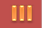 22.4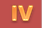 6154Total Self-contained 3-----45415Kindergarten-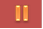 ---------Grade 1----------Grade 21-----3313Grade 31-----8818Blended Classroom1-----4424Total Departmentalized2-11-12932.82139Math2-1---15191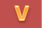 57Fine and Performing Arts---1-153.553.5197